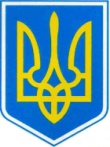 РОКИТНЯНСЬКА РАЙОННА ДЕРЖАВНА АДМІНІСТРАЦІЯКИЇВСЬКОЇ   ОБЛАСТІВІДДІЛ ОСВІТИН А К А З10.03.2016                                                  смт Рокитне                                                    № 62Про затвердження Плану заходів, спрямованих на популяризацію та активізацію вивчення англійської мовиВідповідно до наказу Департаменту освіти і науки Київської обласної державної адміністрації від 04.03.2016 р. №55, розпорядження Київської обласної державної адміністрації від 11 лютого 2016 року №33 «Про затвердження Плану заходів, спрямованих на популяризацію та активізацію вивчення англійської мови у Київській області, на 2016 рік»  з метою підвищення рівня володіння англійською мовою дітей та учнівської молоді Рокитнянського району, заохочення різних вікових груп до її вивчення, розширення доступу до світових освітніх та культурних надбаньНАКАЗУЮ:1.Затвердити план заходів, спрямованих на популяризацію та активізацію вивчення англійської мови  на 2016 рік. 2.Керівникам освітніх навчальних закладів:2.1. забезпечити виконання плану заходів, спрямованих на популяризацію та активізацію   вивчення англійської мови на 2016 рік;2.2. надати інформацію про виконання плану заходів відділу освіти до 10.05.2016 та 05.11.2016 року в паперовому та електронному варіантах.3. Районному методичному кабінету (Довженко Ю.І.):3.1. забезпечити навчально-методичний супровід організації роботи літніх мовних таборів у березні-червні 2016 року;3.2. створити рубрику «Рік англійської мови» на сайті відділу освіти Рокитнянської РДА для розміщення інформаційних та навчальних матеріалів з англійської мови;3.5. надати інформацію про виконання плану заходів для узагальнення Комунальному вищому навчальному закладу Київської обласної ради «Академія неперервної освіти» до 15.05.2016 та 15.11.2016. 4. Контроль за виконанням наказу покласти на заступника начальника відділу освіти   Сатиренко О.А.Начальник відділу освіти                                                   С.В. Діренко